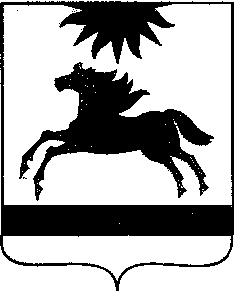   ЧЕЛЯБИНСКАЯ ОБЛАСТЬСОБРАНИЕ ДЕПУТАТОВАРГАЯШСКОГО МУНИЦИПАЛЬНОГО РАЙОНАРЕШЕНИЕО внесении изменений  в Положение «О муниципальной службе вАргаяшском муниципальном районе», утвержденное решением Собрания депутатов Аргаяшского муниципального района от 26.09.2012 № 77              Собрание депутатов Аргаяшского муниципального района РЕШАЕТ:1.Внести в Положение «О муниципальной службе в Аргаяшском муниципальном районе», утверждённое решением Собрания депутатов Аргаяшского муниципального района  от 26.09.2012 № 77, следующие изменения:     1) пункты 15.1., 15.2. и 15.3. изложить в новой редакции:«15.1. Для замещения должности муниципальной службы требуется соответствие квалификационным требованиям к уровню профессионального образования, стажу муниципальной службы или работы по специальности, направлению подготовки, знаниям и умениям, которые необходимы для исполнения должностных обязанностей, а также при наличии соответствующего решения представителя нанимателя (работодателя) - к специальности, направлению подготовки.15.2. Квалификационные требования к уровню профессионального образования, стажу муниципальной службы или стажу работы по специальности, направлению подготовки, необходимым для замещения должностей муниципальной службы, установлены на основе типовых квалификационных требований для замещения должностей муниципальной службы, которые определяются пунктом 15.3. настоящего Положения в соответствии с классификацией должностей муниципальной службы. Квалификационные требования к знаниям и умениям, которые необходимы для исполнения должностных обязанностей, устанавливаются в зависимости от области и вида профессиональной служебной деятельности муниципального служащего его должностной инструкцией. Должностной инструкцией муниципального служащего могут также предусматриваться квалификационные требования к специальности, направлению подготовки.15.3. Типовые квалификационные требования для замещения:1) высших и главных должностей муниципальной службы - высшее профессиональное образование, а также стаж муниципальной службы не менее трех лет или стаж работы по специальности, направлению подготовки не менее трех лет;2) ведущих и старших должностей муниципальной службы - среднее профессиональное образование и стаж работы по специальности, направлению подготовки не менее 5 лет или высшее профессиональное образование;3) младших должностей муниципальной службы - среднее профессиональное образование.Для лиц, имеющих дипломы специалиста или магистра с отличием, в течение трех лет с даты выдачи указанных дипломов устанавливается квалификационное требование к стажу муниципальной службы или стажу работы по специальности, направлению подготовки для замещения должностей муниципальной службы главной группы не менее одного года стажа муниципальной службы или стажа работы по специальности».2. Опубликовать настоящее решение в средствах массовой информации.Глава Аргаяшского                                        Председатель муниципального района                                Собрания депутатов                                           И.М.Валишин                                            Т.М.Антоняк«  22 »   февраля  2017  г.     №  3              с. Аргаяш